В Большекрасноярской СОШ прошла встреча учителей с представителем МО МВД России «Омутинский» Соловьевой Натальей Леонидовной. Соловьева Н.Л. рассказала о распространённых способах обмана населения, подробно остановилась на дистанционных видах мошенничества. Была озвучена известная схема, когда звонят якобы сотрудники банка и сообщают о том, что мошенники пытаются оформить кредит или перевести деньги со счетов их клиентов. При поступлении данных звонков, Соловьева Н.А. настоятельно рекомендовала незамедлительно прерывать телефонный разговор, не сообщить никому реквизиты своих банковских карт. Ваша безопасность в ваших руках!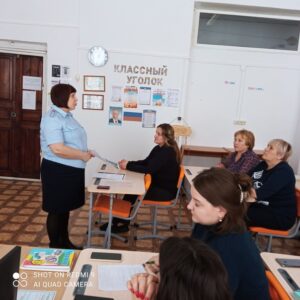 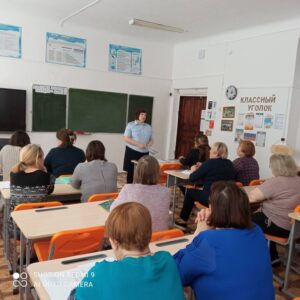 